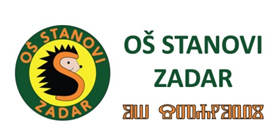 Poštovani roditelji, i ove se školske godine Škola u suradnji s Gradom prijavljuje na projekt subvencionirane prehrane. Kao i prošle godine subvencija će iznositi 5,47 kn. Grad Zadar je zadao jasne kriterije te odredio pripadajuću dokaznu dokumentaciju, koja treba biti dostavljena u Školu.Molimo vas da anketu popunite i dostavite pedagogu u ured pedagoga s odgovarajućom popratnom dokaznom dokumentacijom najkasnije do 7.rujna do 09:00 sati. U anketi traženi podatci koristit će se isključivo u svrhu ostvarivanja prava na subvencioniranu prehranu.Za sve učenike koji će biti uključeni, dokazna dokumentacija treba biti dostavljena u roku te čuvana u školi. Bit će isključeni svi učenici za koje nemaju dokaznu dokumentaciju.Ime i prezime roditelja/skrbnika: ______________________________________________Ime i prezime učenika: ________________________________________      Razred: _________________Molimo zaokružite!Suglasan/na  sam s korištenjem prava na subvencioniranu prehranu za šk.godinu 2018./2019.DANEMolimo označite znakom X u lijevi kvadratić kategoriju kojoj pripadate i svu pripadajuću dokaznu dokumentaciju dostavite u školu do zadanog termina.								Potpis roditelja/skrbnika								_________________________________KRITERIJDOKAZDjeca iz obitelji koje su korisnici prava na doplatak za djecuRješenje HZMO o priznavanju prava na doplatak za djecu za 2018. godinuDjeca korisnika zajamčene minimalne naknade ili druge naknade sukladno Zakonu o socijalnoj skrbi (doplatak za pomoć i njegu, osobna invalidnina i sl.)Rješenja Centra za socijalnu skrb o ostvarenom pravuDjeca kojoj su jedan ili oba roditelja nezaposleniPotvrda o vođenju u evidenciji Hrvatskog zavoda za zapošljavanjeDjeca iz višečlanih obitelji (obitelj s troje i više djece)Rodni listovi djece i potvrde o školovanjuDjeca iz obitelji s jednim samohranim roditeljemSmrtni list, Odluka o roditeljskoj skrbiDjeca bez odgovarajuće roditeljske skrbi koja se nalaze na skrbi izvan vlastite obitelji (npr. u udomiteljskoj obitelji)Rješenja o priznavanju prava u sustavu socijalne skrbiDjeca romske i ostalih nacionalnih manjinaRodni listDjeca s teškoćama u razvoju/težim zdravstvenim teškoćamaRješenja o priznavanju prava u sustavu socijalne skrbi ili mišljenje relevantnog tijela, nalaz vještačenja te druga dokumentacija koja dokazuje ovaj kriterijObitelji u kojima je jedan ili oba roditelja (ili članovi obitelji) bolesno/osobe s invaliditetomZdravstvena dokumentacija